*Pour les temps simples, la négation de base NE ... PAS se place autour du verbe conjugué: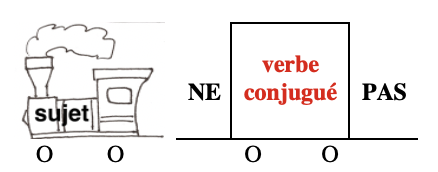 	Exemples : 	Je n'aime pas le jambon.				Tu n'es pas français? 				Elle n'habite pas à Paris.			Vous ne connaissez pas ce prof?			Il ne sait pas parler chinois.-Pour les verbes pronominaux, NE se place avant le pronom réfléchi et PAS après le verbe conjugué: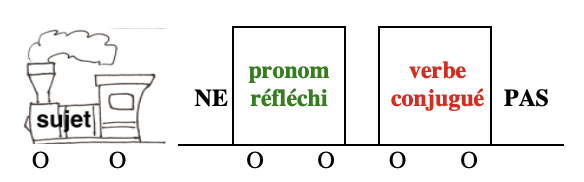 	Exemples : 	Elle ne se lève pas tôt.			Tu ne t'appelles pas Tom? -Pour les verbes qui prennent un pronom COD et/ou COI, y ou en, NE se place avant le pronom et PAS après le verbe conjugué: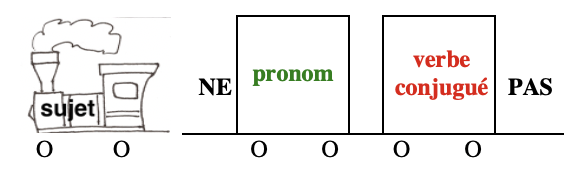 	Exemples : 	Cette musique? Elle ne l'aime pas beaucoup. [COD]			Tu aimes ce livre? Il ne me plaît pas du tout. [COI]			Tu vas au cinéma? Moi, je n'y vais pas souvent. 			Ma sœur a des amis mais moi, je n'en ai pas beaucoup.-Si la négation porte sur un verbe à l'infinitif, NE PAS se placent ensemble avant l'infinitif: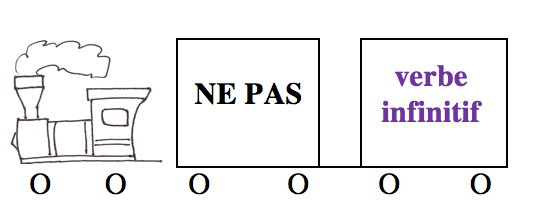 	Exemples : 	Ne pas arriver en retard à un entretien d'embauche est essentiel.			Elle m'a demandé de ne pas aller à ce dîner.  			Essaie de ne pas faire d'erreurs quand tu passeras ton examen.*Pour les temps composés, NE ... PAS se place autour de l'auxiliaire être ou avoir: 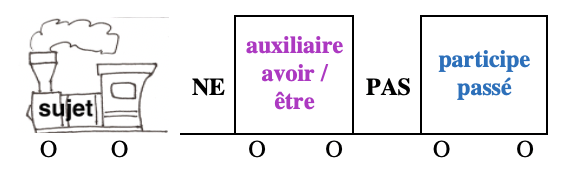 	Exemples : 	Il n'a pas fait d'études de français, donc il n'est pas allé en France. -Pour les verbes pronominaux aux temps composés, NE se place avant le pronom réfléchi et PAS après l'auxiliaire être: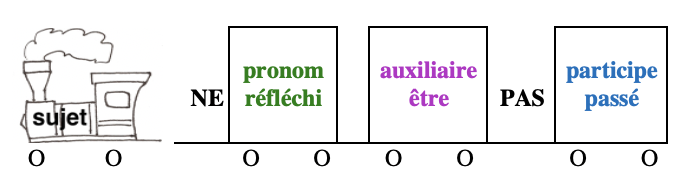 	Exemple: 	Il ne s'est pas promené à Nantes.			Je ne m'étais pas levé à 5 heures.- Pour les verbes qui prennent un pronom COD et/ou COI, y ou en, NE se place avant le pronom et PAS après l'auxiliaire: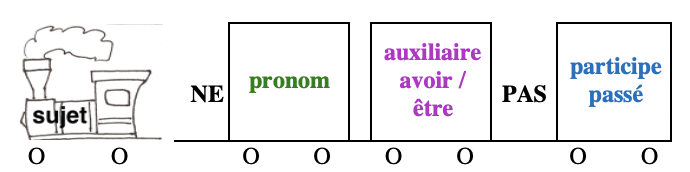 	Exemples : 	Cette musique? Elle ne l'a pas aimée. [COD]			Tu as aimé ce livre? Il ne m'a pas plu du tout. [COI]			Tu allais au cinéma quand tu étais étudiant? Moi, je n'y suis 					pas souvent allée quand j'étais à l'université.			Mon frère a eu des amis mais moi, je n'en ai pas eu beaucoup.•Attention aux articles indéfinis et partitifs: ils se transforment habituellement en DE/D' avec une négation		Exemples : 	Elle a une sœur mais elle n'a pas de frère.				Ils ont un chien, mais ils n'ont pas de chat.				Tu portes des lunettes mais tu n'utilises pas de lunettes de soleil? 			Je veux bien du dessert mais je ne veux pas de fromage. 			Je boirai de l'eau mais je ne boirai pas d'alcool. 				Nous voulons de la glace mais [nous ne voulons] pas de crème fouettée dessus.					exception: ÊTRE: C'est un chat, ce n'est pas un chien.			MAIS: J'aime le café mais je n'aime pas le thé (articles définis)		 •Attention aux questions négatives 	-les questions à intonation et avec "est-ce que" suivent les règles usuelles: 		Exemples : 	Tu n'as pas vu ce film? (intonation)				Est-ce que tu ne m'aimes pas? (est-ce que) 	-pour les questions à INVERSION, NE se place avant le verbe conjugué / l'auxiliaire et 		PAS après le sujet pronom: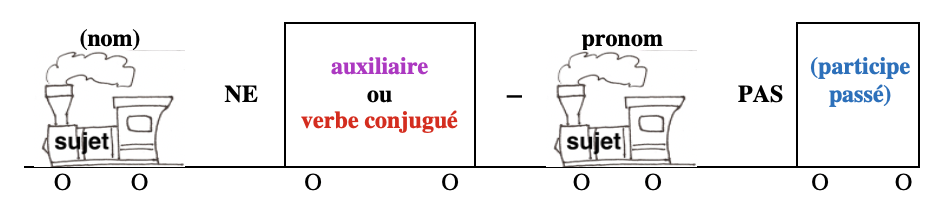 		Exemples :	Ne veut-elle pas venir à ma soirée? 				N'as-tu pas aimé ce film? 				Paul n'est-il pas ton ami?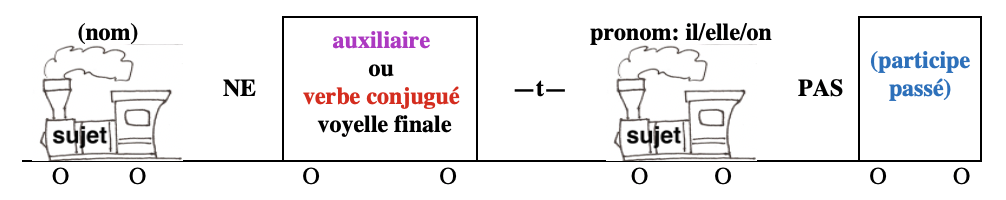 		Exemples :	Pierre n'aime-t-il pas les chocolats?•Attention à l'impératif négatif, en l'absence d'un sujet, NE se place en général au début de la phrase:		Exemples : 	Ne parle pas!  Ne me regarde pas!•ATTENTION: en français PARLÉ, le NE est souvent supprimé —> NE:		Exemples : 	Je ne sais pas —> Je sais pas				Il n'a pas fait d'études —> Il a pas fait d'études				Elle n'a pas vingt ans —> Elle a pas vingt ans. 	En revanche dans la langue SOUTENUE, c'est le PAS qui est parfois supprimé —> PAS		Exemple : 	Je ne sais que dire.Autres négations, avec significations plus spécifiques et places parfois différentes(voir pages 4 - 8)ne ... plus, ne ... pas encore, ne ... [préposition] rien, ne ... [préposition] personne, ne ... aucun/e, ne ... nulle part, ne ... ni ... ni, ne... pas [...] non pluset la restriction ne ... queAttention: rien, personne et aucun/e peuvent être sujets du verbe, auquel cas la négation devientrien ne, personne ne, aucun/e ne (voir exemples pp 4-5)Négations aux temps simples (présent, imparfait, futur, conditionnel présent, subjonctif présent, etc.)Négations aux temps composés (passé composé, plus-que-parfait, futur antérieur, conditionnel passé, subjonctif passé, etc.). Attention à la place de la négation: après l'auxiliaire comme “pas” ou après le participe passé)•Les négations PLUS, JAMAIS, RIEN, PERSONNE, NULLE PART et AUCUN/E peuvent aussi se 	combiner ainsi:-Aux temps simples:On ne voit plus personne sur la plage en hiver.On ne voit jamais personne faire du ski en été.Il n'y a plus jamais personne dans ce restaurant, pourtant avant il était populaire.Attention, il y a du brouillard, on ne voit plus rien.Sans ses lunettes, il ne voit jamais rien.Autrefois il y avait des émissions éducatives à la télé, mais aujourd'hui on ne voit plus jamais rien d'intéressant.Je suis désolée, le restaurant est plein, il n'y a plus aucune table de libre.Cet hôtel a fermé parce qu'il n'y avait jamais aucun touriste.Il y a dix ans il y avait plein d'activités dans cette ville, mais aujourd'hui il n'y a plus jamais aucun événement intéressant.Je ne vais plus jamais en vacances, mon travail est trop prenant.	ou: Je ne vais jamais plus en vacances. [ordre moins courant]Je ne vais jamais nulle part; je déteste voyager.Je ne vais plus (jamais) nulle part; je n'aime plus voyager.Il n'y a (jamais) personne nulle part dans ce cinéma.Il ne se passe (jamais) rien nulle part dans cette ville. -Aux temps composés:On n'a plus vu personne sur la plage quand il a commencé à faire froid.On n'a jamais vu personne faire du ski sur le sable.Il n'y a plus jamais eu personne pour venir me chercher querelle après ça.Quand le brouillard est arrivé, on n'a plus rien vu.On n'a jamais rien vu d'aussi idiot.Après la fin de cette émission, je n'ai plus jamais rien vu d'intéressant à la télé.Après notre arrivée, il n'y a plus eu aucune table de libre.Il n'y avait jamais eu aucun touriste ici.Après ce grand événement, il n'y a plus jamais eu aucune activité intéressante en ville.Je ne suis plus jamais / jamais plus retourné dans cet hôtel après y avoir vu une souris.J'adore la mer, je ne suis jamais allé nulle part ailleurs en vacances.Après ce vol désastreux, je ne suis plus (jamais) allée nulle part en avion.Il n'y a (jamais) eu personne nulle part dans ce centre commercial, il n'a jamais été populaire.Il ne s'est (jamais) rien passé nulle part dans cette ville autant que je m'en souvienne. •La négation NE ... GUÈRE est peu employée, elle a souvent le sens de hardly en anglais: 		Exemple: Il n'est guère heureux = Il n'est pas très heureux (he's hardly/not really happy)•La négation NE ... POINT, très rarement employée en français moderne, est l'équivalent de NE ... PAS.•NUL/NULLE, rarement employé aujourd'hui, est l'équivalent de AUCUN/E		Exemple: Je n'ai nulle envie de voir ce film. —> Je n'ai aucune envie de voir ce film.   •La restriction NE ... QUE [=only] est construite comme une négation 		Exemples: —Vous avez seulement un petit réchaud pour faire la cuisine?			       —Oui, je n’ai qu'un petit réchaud = J'ai seulement un petit réchaud			       —Vous avez seulement mangé votre dessert?			       —Oui, je n’ai mangé que mon dessert! = J'ai mangé seulement mon dessert!				en fonction de la signification: on place le "que" juste devant l'élément concerné.		Exemples: Je ne mange qu'une salade à midi 			      = Je mange seulement une salade à midi			        [I eat only a salad at noon (and nothing else)]			   ≠ Je ne mange une salade qu'à midi			      = Je mange une salade seulement à midi			        [I eat a salad only at noon (and at no other time)]		Exemples: Je n'ai mangé qu'une salade à midi 			      = J'ai mangé seulement une salade à midi			        [I ate only a salad at noon (and nothing else)]			   ≠ Je n'ai mangé une salade qu'à midi			      = J'ai mangé une salade seulement à midi			        [I ate a salad only at noon (and at no other time)]			   ≠ Je n'ai que mangé une salade à midi			      = J'ai seulement mangé une salade à midi			        [I only ate a salad at noon (and that's all I did)]		Exemples: Je ne bois pas d'alcool —> Je ne bois que de l'eau			     Il n'a pas d'amis anglophones —>  Il n'a que des amis francophones.			     Je n'ai pas trouvé de pantalon —> Et je n'ai trouvé qu'une chaussette!•Place de personne et rien avec un verbe conjugué suivi d'un verbe infinitif: 	ne ... pas:  Je ne peux pas voir l'écran; Je n'ai pas pu voir le film 	ne ... rien: Je ne peux rien voir; Je n'ai rien pu voir	ne ... personne: Je ne veux voir personne; Je n’ai voulu voir personne•Toujours utilisé avec pas peut avoir deux significations différentes selon l'ordre des deux négations: 	Elle n'est pas toujours contente de me voir (She is not always happy to see me)	Malgré mes efforts, elle n'est toujours pas contente (In spite of my efforts, she is still not happy)•NE et NI:	Ne ... ni ... ni ... (voir exemples pages 4 et 5)	Ni ... ni ... ne:		Exemple: Ni mon frère ni ma sœur ne sont venus	Ne ... pas ... ni:		Exemples: Je n'ai pas de frère ni de sœur (= Je n'ai ni frère ni sœur)			     Je n'aime pas boire ni fumer (= Je n'aime ni boire ni fumer)	Ne ... ni ne:		Exemple: Je ne bois ni ne fume.•SANS:	-sans peut remplacer la négation: 		Exemples: Il est sans argent (= Il n'a pas d'argent)			      Nous sommes venus sans être invités (= Nous n'avons pas été invités)			      Il est resté assis sans parler ( = Il n'a pas parlé) 	-sans peut aussi se combiner avec une autre négation:		Exemples: Sans plus me poser de questions, j'ai décidé de partir en vacances sans personne. 			      Et je suis parti sans rien et sans aucun bagage.			      J'ai voyagé sans jamais m'arrêter pour acheter des souvenirs.			      Et je suis revenu sans photos ni cartes postales. Autres sections à revoir @ French Grammar Games for Grammar Geeks:-Déterminants (Word Nerd)-Pronoms personnels (Word Nerd)-Questions (Sentence Whiz)-Impératif (Verb Challenge)AFFIRMATIONS                             —>AFFIRMATIONS                             —>NÉGATIONS-Vous aimez encore/toujours (still) les desserts?-Non, je ne mange plus de desserts du tout.-Non, je ne mange plus de desserts du tout.-Vous faites quelquefois/toujours (always) la cuisine?-Non, je ne fais jamais la cuisine.-Non, je ne fais jamais la cuisine.-Vous faites déjà la vaisselle?-Non, je ne fais pas encore la vaisselle, je n'ai pas fini de manger!-Non, je ne fais pas encore la vaisselle, je n'ai pas fini de manger!-Vous voyez quelque chose d’intéressant sur le menu?-Quelque chose vous tente pour le dessert?-Tout vous déplaît dans ce restaurant?-Non, je ne vois rien d’intéressant pour le dîner. Je n'ai envie de rien.-Non, rien ne me tente.-Non, mais rien ne me plaît vraiment-Non, je ne vois rien d’intéressant pour le dîner. Je n'ai envie de rien.-Non, rien ne me tente.-Non, mais rien ne me plaît vraiment-Il y quelqu’un que vous connaissez dans ce restaurant?-Quelqu’un commande du vin?-Tout le monde est là?-Non, il n'y a personne que je connais. En général, je ne dîne avec personne. -Non, personne ne commande à boire.-Non, personne n’est là, tous les invités sont en retard. -Non, il n'y a personne que je connais. En général, je ne dîne avec personne. -Non, personne ne commande à boire.-Non, personne n’est là, tous les invités sont en retard. -Le chef de ce restaurant a une spécialité?-Les entrées vous plaisent? -Non, le chef n’a aucune spécialité, il n'a aucun talent non plus! -Non, aucune des entrées / aucune entrée ne me plaît. Aucun des desserts /Aucun dessert non plus. -Non, le chef n’a aucune spécialité, il n'a aucun talent non plus! -Non, aucune des entrées / aucune entrée ne me plaît. Aucun des desserts /Aucun dessert non plus. -Où est ce restaurant? Il est sûrement quelque part.-Non, il n’est nulle part. Il a fermé il y a six mois! -Non, il n’est nulle part. Il a fermé il y a six mois! -Vous voulez une entrée ou un plat principal? -Vous allez prendre du fromage ou de la glace? -On propose des escargots ou des grenouilles?-Vous aimez les tartes et la glace? -Non, je ne veux ni entrée ni plat principal.-Non je ne vais prendre ni fromage ni glace-Ah non, on ne propose ni escargots ni grenouilles.-Non, je n’aime ni les tartes ni la glace.-Non, je ne veux ni entrée ni plat principal.-Non je ne vais prendre ni fromage ni glace-Ah non, on ne propose ni escargots ni grenouilles.-Non, je n’aime ni les tartes ni la glace.-Vous n'aimez pas les bananes? -Et les fraises?-Moi, je n'aime pas les cerises.-Non-Non, je n'aime pas les fraises non plus. -Moi non plus.-Non-Non, je n'aime pas les fraises non plus. -Moi non plus.AFFIRMATIONS                             —>AFFIRMATIONS                             —>NÉGATIONS-Vous avez encore mangé des frites après mon départ?-Non, je n’ai plus mangé de frites après que vous êtes parti. -Non, je n’ai plus mangé de frites après que vous êtes parti. -Vous aviez parfois acheté des plats tout faits avant cela?-Non, je n’avais jamais acheté de plats tout faits avant.-Non, je n’avais jamais acheté de plats tout faits avant.-Vous aviez déjà commencé à manger avant mon arrivée?-Non, je n’avais pas encore commencé.-Non, je n’avais pas encore commencé.-Vous avez vu quelque chose d’intéressant sur le menu?-Tout / Quelque chose vous a intéressé?-Non, je n’ai rien vu d’intéressant pour le déjeuner et je n'ai eu envie de rien.  -Non, rien ne m’a intéressé.-Non, je n’ai rien vu d’intéressant pour le déjeuner et je n'ai eu envie de rien.  -Non, rien ne m’a intéressé.-Vous avez rencontré quelqu’un d'intéressant dans ce restaurant?-Tout le monde / Quelqu’un vous a parlé?-Non, je n’ai rencontré personne, tous les autres clients étaient ennuyeux et je n'ai dîné avec personne. -Non, personne ne m’a parlé. -Non, je n’ai rencontré personne, tous les autres clients étaient ennuyeux et je n'ai dîné avec personne. -Non, personne ne m’a parlé. -Le chef a eu de l'inspiration quand il a préparé ce plat?-Les entrées vous ont plu? -Non, le chef n’a eu aucune inspiration! -Non, aucune de ces entrées / aucune entrée ne m’a plu. Aucun de ces desserts / Aucun dessert non plus. -Non, le chef n’a eu aucune inspiration! -Non, aucune de ces entrées / aucune entrée ne m’a plu. Aucun de ces desserts / Aucun dessert non plus. -Où est votre robot ménager? Vous l’avez rangé quelque part.-Non, je ne l’ai rangé nulle part. Je n’ai plus de robot ménager.-Non, je ne l’ai rangé nulle part. Je n’ai plus de robot ménager.-Vous avez demandé une cuiller ou un couteau? -Vous avez aimé les légumes et les fruits que vous avez achetés l’autre jour? -Non, je n’ai demandé ni cuiller ni couteau.-Non, je n’ai aimé ni les fruits ni les légumes.-Non, je n’ai demandé ni cuiller ni couteau.-Non, je n’ai aimé ni les fruits ni les légumes.-Vous n'avez pas acheté de bananes? -Et des fraises?-Moi, je n'ai pas acheté de cerises.-Non-Non, je n’ai pas acheté de fraises non plus.-Moi non plus.-Non-Non, je n’ai pas acheté de fraises non plus.-Moi non plus.À NOTER:ATTENTION:NE se place toujours avant le verbe ou l'auxiliaire, mais la place de QUE peut varier À NOTER:NE ... QUE n'affecte PAS les articles indéfinis et partitifs qui ne se changent PAS en DE/D':VOIR Prépositions (Word Nerd) @ French Grammar Games for Grammar Geeks